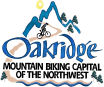 Oakridge Library BoardAgendaDate:  Tuesday September 12, 2023 at 5:15pm Location:  Oakridge Library (48326 E. 1st Street, Oakridge, OR)And via Zoom link:  https://us02web.zoom.us/j/3664311610Dial by location: 669-900-9128 US (San Jose), Meeting ID: 366 431 1610 Welcome & Roll CallPublic CommentNew BusinessLibrary IssuesNext Meeting(s): November 14th at 5:15pmAccommodation of Physical Impairments: In order to accommodate persons with physical impairments, please notify the city of any accommodations required in advance by contacting City Hall at 541-782-2258.  